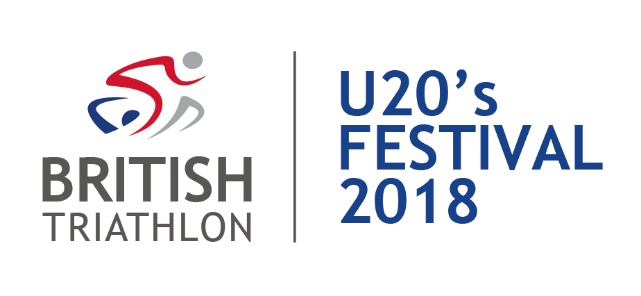 SUNDAY 16TH SEPTEMBER – FULL SCHEDULEStart TimeEnd TimeActivity07:00Venue & registration area open07:1509:00Transition open – Youth & Junior 07:4508:00Bike Familiarisation08:45Youth & Junior Mixed Relay Wave 1 to Swim Start 09:00Youth & Junior Mixed Relay Wave 1 RACE START10:45Youth & Junior Mixed Relay Wave 2 to Swim Start11:00Youth & Junior Mixed Relay Wave 2 RACE START11:0012:30Transition open - TriStar 13:3014:00Youth & Junior Mixed Relay presentations13:00TriStar Mixed Relay Wave 1 to Swim Start 13:15TriStar Mixed Relay Wave 1 RACE START14:25TriStar Mixed Relay Wave 1 to Swim Start 14:40TriStar Mixed Relay Wave 2 RACE START16:3017:00TriStar Mixed Relay presentations16:30Transition Closes